Abbey School Long Term curriculum plan 2023 – 2024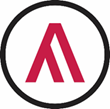 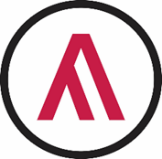                                                      Year 1YEAR 1 AUTUMN AUTUMN SPRINGSPRINGSUMMER SUMMER SUMMER OVERARCHING TOPICALL ABOUT MEMOON ZOOMHOT AND COLDJOURNEYONCE UPON A TIMEHOLIDAYSHOLIDAYSMATHSNCETM spinesAddition and SubtractionNCETM spinesAddition and SubtractionNCETM spinesAddition and SubtractionNCETM spinesMultiplication and divisionNCETM spinesCoinsFractionsShapeNCETM spinesTimeGeometryPosition and directionNCETM spinesTimeGeometryPosition and directionENGLISHReadingApply phonic knowledge to decode and blend  WritingSentence structure – capital letters, finger spaces, full stopsPoetryReadingApply phonic knowledge to decode and blend  WritingWriting to informWriting to entertainReadingRead, respond and make links to real life.WritingWriting to informWriting to entertainWriting to persuadeReadingRead, respond and make links to real life.WritingWriting to entertainPoetryReadingMaking predictions and inferences.WritingRetellWriting to entertainReadingMaking predictions and inferences.Sequence events.WritingWriting to persuadeWriting to recountPoetryReadingMaking predictions and inferences.Sequence events.WritingWriting to persuadeWriting to recountPoetrySCIENCE Human body Seasonal changesMaterialsAnimalsAnimalsSeasonal changesPlantsPlantsSeasonal changesPlantsSeasonal changesHISTORY Theme - Changes within living memoryToysTheme - Changes within living memoryToysTheme – Significant people and eventGrace DarlingTheme – Significant people and eventGrace DarlingTheme – Significant peopleMary SeacoleTheme – Significant peopleMary SeacoleTheme – Significant peopleMary SeacoleGEOGRAPHY UK and countriesUK and countriesComparing placesComparing placesOur local areaOur local areaOur local areaART  SpiralsSpiralsMaking birdsMaking birdsInspired by Flora and FaunaInspired by Flora and FaunaInspired by Flora and FaunaDT Simples sliders and levers – Make a moving pictureCreate a recycled material pencil potMake hot and cold foodAxels and wheels – make a moving carMake a 3D castle from 2D pictures Make crafts for the garden from upcycling Make crafts for the garden from upcycling COMPUT-ING Technology around usDigital painting Programming A – moving a robotGrouping data Programming B – programming animationsDigital writingDigital writingRE What does it mean to belong to a faith community? What do Christians believe God is like? Who is Jewish and how do they live? Who is Jewish and how do they live? Who do Christians say made the world? Who do Christians say made the world? How should we care for the world and for others, and why does it matter? PE Ball SkillsSending and receivingDanceGymnasticsStriking and fieldingAthleticsAthleticsPSHE Health and wellbeing Health and wellbeing RelationshipsRelationshipsLiving in the wider worldLiving in the wider worldLiving in the wider worldMUSICTo keep a steady pulse in a group and be able to pick out two different tempos in music.To repeat short basic rhythms and perform rhythmic ostinatos.To sing back short melodies that use 1-2 different pitches and develop the concept of pattern work in music using rhythmic grids.To keep a steady pulse in a group and be able to pick out two different tempos in music.To repeat short basic rhythms and perform rhythmic ostinatos.To sing back short melodies that use 1-2 different pitches and develop the concept of pattern work in music using rhythmic grids.To keep a steady pulse in a group and be able to pick out two different tempos in music.To repeat short basic rhythms and perform rhythmic ostinatos.To sing back short melodies that use 1-2 different pitches and develop the concept of pattern work in music using rhythmic grids.To keep a steady pulse in a group and be able to pick out two different tempos in music.To repeat short basic rhythms and perform rhythmic ostinatos.To sing back short melodies that use 1-2 different pitches and develop the concept of pattern work in music using rhythmic grids.To keep a steady pulse in a group and be able to pick out two different tempos in music.To repeat short basic rhythms and perform rhythmic ostinatos.To sing back short melodies that use 1-2 different pitches and develop the concept of pattern work in music using rhythmic grids.To keep a steady pulse in a group and be able to pick out two different tempos in music.To repeat short basic rhythms and perform rhythmic ostinatos.To sing back short melodies that use 1-2 different pitches and develop the concept of pattern work in music using rhythmic grids.To keep a steady pulse in a group and be able to pick out two different tempos in music.To repeat short basic rhythms and perform rhythmic ostinatos.To sing back short melodies that use 1-2 different pitches and develop the concept of pattern work in music using rhythmic grids.